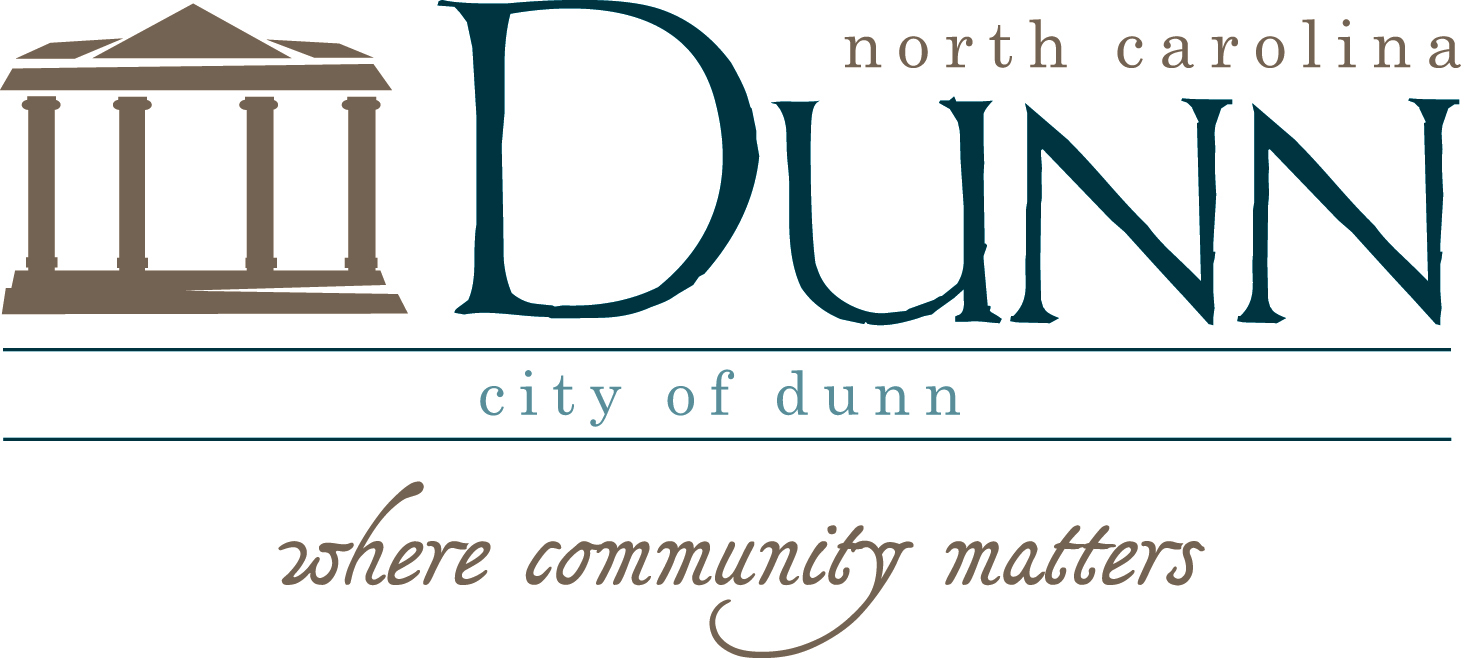 					APPLICATION FOR ELECTRICAL PERMIT Inside City Limits  Outside City LimitsApplication must be completely filled out.Site Address: __________________________________________________________________ #: _____ Subdivision: __________________ Phase/Section: ________ Flood Zone: _____Owner Name: __________________________________________ Telephone: _____________Address: ___________________________	City: _________________	State: _____ Zip: _______Electrical Contractor:Name: ___________________________________________	Telephone: __________________Address: _______________________________ City: ___________ State: _____ Zip: ________N.C. State License #: ________________ Class: __________ Expiration Date: ______________E-mail:_______________________________________________________________________Expiration of Workers Compensation Insurance: _____________/__________/_____________Electrical Contractor Signature: ___________________________________________________Type of Property:   Non-Residential      ResidentialCost of Construction: $_______________________Premise Number: ____________________________Description of Proposed Work:______________________________________________________________________________________________________________________________________________________________________________________________________________________________________________________________________________________________________________________________________________________________________________________________________________________________________________________________________________Applicant Signature: ______________________________________Date:__________________Inspector Signature: ______________________________________Date:__________________If work is done by an Electrical Contractor,they must be licensed by the State of .City of Dunn Planning & Inspections Department102 N. Powell Ave.  P.O. Box 1065Dunn, NC 28335Main: (910) 230-3505  Fax: (910) 230-9005